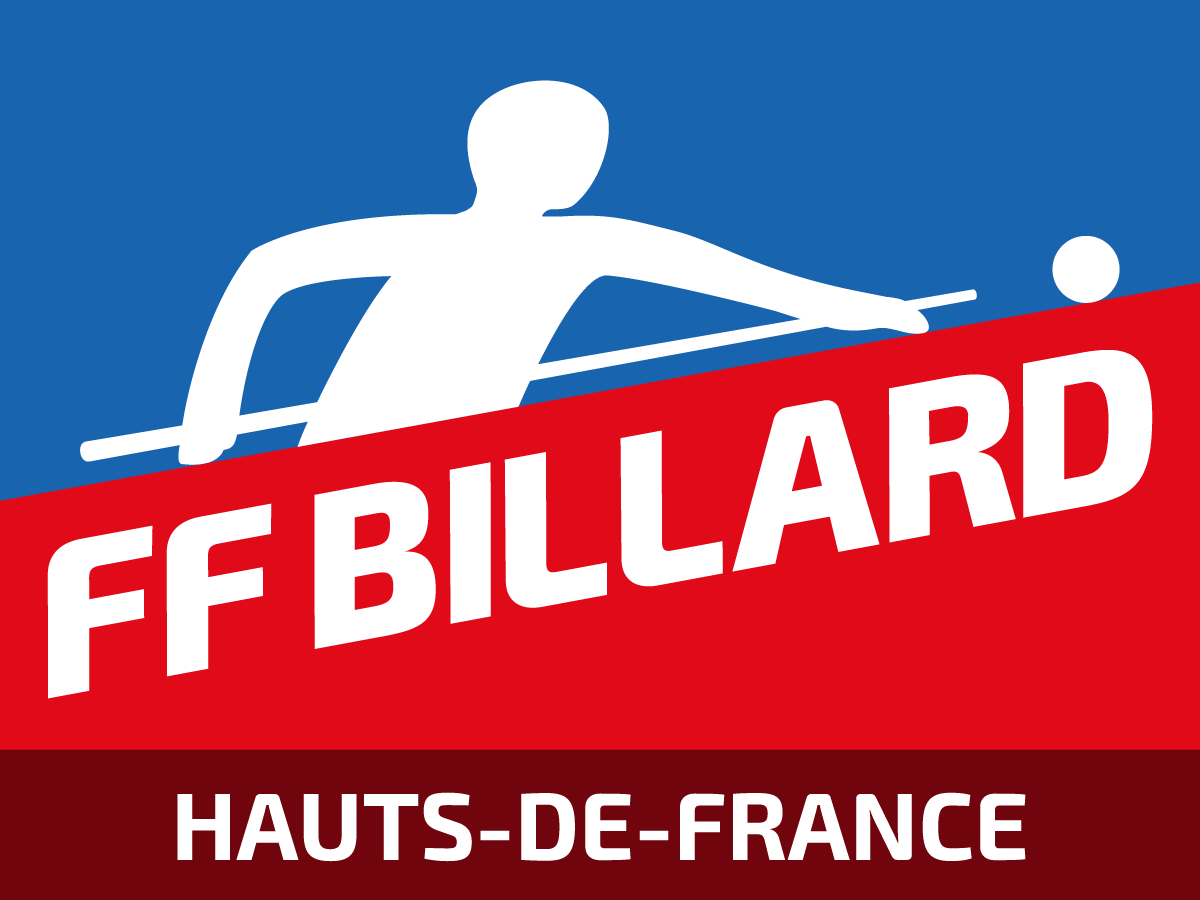 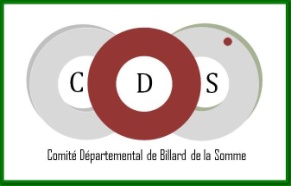 FORMULAIRE DE CANDIDATURE A L’ELECTION AU SEIN DU COMITE DIRECTEUR DUCOMITE DEPARTEMENTAL DE LA SOMMELE 16 MAI 2020  A  PONT DE METZInformations publiées RESPONSABILITES PASSEES OU ACTUELLES :MOTIVATION (remplir ce cadre ou joindre une lettre de motivation) :SIGNATURE DU CANDIDAT :Les candidatures devront parvenir par mail   ou   par lettre recommandée avec accusé de réceptionau secrétaire général de la Ligue : Dominique DELGOVE     4 rue Paul Bénard     80100  ABBEVILLE Adresse mail : dominique.delgove@orange.fr Joindre l'extrait du casier judiciaire modèle n°3 – datant de moins de trois mois – pour tous les candidatsVous pouvez faire une demande en ligne sur le site : https://casier-judiciaire.justice.gouv.frpour le 08/05/2020  dernier délai, date d’envoi mail ou cachet de la poste faisant foi.FORMULAIRE DE CANDIDATURE (SUITE) Informations non publiées (à remplir)Informations non publiées (à remplir facultativement)NOM – Prénoma. dans une association (club)b. dans un comité départementalc. dans une ligued. au sein de la FédérationNOM – PrénomDate de naissanceLieu de naissanceNationalitéProfessionAdresseTél. fixe / MobileE-MailLigueClubN° de licenceFormation et compétences (préciser notamment les compétences dans le domaine informatique) :Expériences professionnelles :Centres d'intérêt :